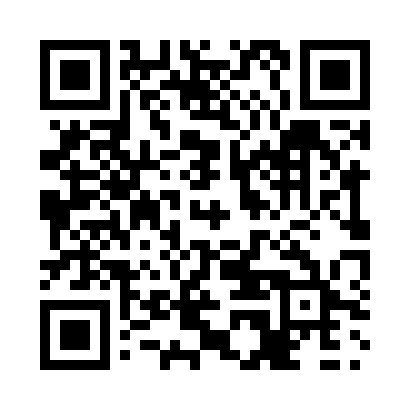 Prayer times for Val-d'Espoir, Quebec, CanadaWed 1 May 2024 - Fri 31 May 2024High Latitude Method: Angle Based RulePrayer Calculation Method: Islamic Society of North AmericaAsar Calculation Method: HanafiPrayer times provided by https://www.salahtimes.comDateDayFajrSunriseDhuhrAsrMaghribIsha1Wed3:124:5712:155:197:339:182Thu3:104:5512:155:207:349:203Fri3:084:5412:145:217:369:224Sat3:054:5212:145:217:379:255Sun3:034:5112:145:227:399:276Mon3:014:4912:145:237:409:297Tue2:584:4812:145:247:419:318Wed2:564:4612:145:257:439:339Thu2:544:4512:145:267:449:3610Fri2:514:4312:145:267:469:3811Sat2:494:4212:145:277:479:4012Sun2:474:4012:145:287:489:4213Mon2:454:3912:145:297:509:4414Tue2:424:3812:145:307:519:4715Wed2:404:3612:145:307:529:4916Thu2:384:3512:145:317:549:5117Fri2:364:3412:145:327:559:5318Sat2:344:3312:145:337:569:5619Sun2:324:3112:145:337:579:5820Mon2:304:3012:145:347:5910:0021Tue2:284:2912:145:358:0010:0222Wed2:264:2812:145:368:0110:0423Thu2:244:2712:145:368:0210:0624Fri2:224:2612:155:378:0310:0825Sat2:204:2512:155:388:0510:1026Sun2:204:2412:155:388:0610:1027Mon2:194:2312:155:398:0710:1128Tue2:194:2312:155:408:0810:1229Wed2:194:2212:155:408:0910:1230Thu2:184:2112:155:418:1010:1331Fri2:184:2012:155:428:1110:13